Programma Studiedag Commissie KwaliteitsvisitatieVrijdag 10 november 2017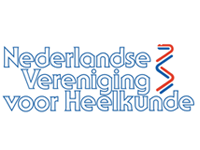 Locatie:Bilderberg Hotel ’t SpeulderbosSpeulderbosweg 543886 AP Garderen0577 – 46 15 46www.bilderberg.nl Programma:09.00	Ontvangst met koffie09.30 	Plenaire vergadering deel 111.00	Pauze11:15	Plenaire vergadering deel 212.30	Lunch13.00	Patiënt veiligheid en risico’s door ICT mogelijkheden en misbruik	Dhr. M.A.A. Mongen, manager security operations center Novacent14:00	Compusense	Dhr. B. Koot, mede-eigenaar Exata/Compusense15.30	Pauze16:30	Adviescommissie Kwaliteitsvisitatie FMS: lopende zaken	Dr. M.S.L. Liem17.30	Borrel18.00	Diner